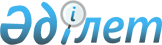 Об установлении видов субсидируемых удобрений и норм субсидий
					
			Утративший силу
			
			
		
					Постановление акимата Карагандинской области от 30 мая 2016 года № 37/01. Зарегистрировано Департаментом юстиции Карагандинской области 28 июня 2016 года № 3881. Утратило силу постановлением акимата Карагандинской области от 12 мая 2017 года № 29/02
      Сноска. Утратило силу постановлением акимата Карагандинской области от 12.05.2017 № 29/02 (вводится в действие истечению десяти календарных дней после его первого официального опубликования).

      В соответствии с Законом Республики Казахстан от 23 января 2001 года "О местном государственном управлении и самоуправлении в Республике Казахстан", приказом Министра сельского хозяйства Республики Казахстан от 6 апреля 2015 года № 4-4/305 "Об утверждении Правил субсидирования стоимости удобрений (за исключением органических)" (зарегистрирован в Реестре государственной регистрации нормативных правовых актов за № 11223) акимат Карагандинской области ПОСТАНОВЛЯЕТ:

      1. Утвердить прилагаемые:

      1) виды субсидируемых удобрений, согласно приложению 1 к настоящему постановлению;

      2) нормы субсидий на 1 тонну (килограмм, литр) удобрений, приобретенных у продавца удобрений, согласно приложению 2 к настоящему постановлению.

      2. Признать утратившим силу постановление акимата Карагандинской области от 18 декабря 2015 года № 72/01 "Об установлении видов субсидируемых удобрений и норм субсидий" (зарегистрированное в Реестре государственной регистрации нормативных правовых актов за № 3565, опубликованное в информационно-правовой системе "Әділет" 25 декабря 2015 года, в газетах "Индустриальная Караганда" № 191 (21942) от 26 декабря 2015 года и "Орталық Қазақстан № 217-218 (22102) от 26 декабря 2015 года).

      3. Контроль за исполнением настоящего постановления возложить на курирующего заместителя акима области.

      4. Постановление акимата Карагандинской области "Об установлении видов субсидируемых удобрений и норм субсидий" вводится в действие истечению 10 календарных дней после его первого официального опубликования. Виды субсидируемых удобрений Нормы субсидий на 1 тонну (килограмм, литр) удобрений, приобретенных у продавца удобрений
					© 2012. РГП на ПХВ «Институт законодательства и правовой информации Республики Казахстан» Министерства юстиции Республики Казахстан
				
      Аким Карагандинской области

Н. Абдибеков
Приложение 1
к постановлению акимата
Карагандинской области
от 30 мая 2016 года
№ 37/01
№ п/п
Наименование удобрений
1
Суперфосфат простой (Р-15%:К2О-2%)
2
Суперфосфат обогащенный (Р2О5-21,5%) 
3
Суперфосфат (Р2О5-19%)
4
Суперфос азот-серосодержащий "Супрефос NS" (N-12%-Р2О5-24%)+(Са;Мg;SО3) 
5
Аммофос (N-10% : Р2О5-46%)
6
Калий хлористый (К2О-42,2%; КСL-65%) 
7
Калий сернокислый (сульфат калия-К2О-50%)
8
YaraLivaCalcinit, нитрат кальция
9
Kristalon Cucumber (огуречный) 14-11-31 
10
Kristalon Special (специальный) 18-18-18 
11
Kristalon Red (красный) 12-12-36 
12
Kristalon Yellow (желтый) 13-40-13
13
Фосфоритная мука (Р2О5 17%)
14
Аммиачная селитра (N-34,4%)
15
Комплексное азотно-фосфорно-калийное удобрение (тукосмеси NPK)
16
Микробиоудобрение МЭРС
17
Сульфат магния (Grogreen MgS 16 )
18
Карбамид (N-46.3%)
19
Карбамид марки Б
20
Сульфат аммония капролактамовый (N-21%) 
21
Удобрение Азотно-фосфорно-калийное удобрение (NPK) марки 10:26:26
22
Удобрение Азотно-фосфорно-калийное удобрение (NPK) марки 15:15:15
23
Нитроаммофоска (N15:Р15:К15)
24
Нитроаммофоска (N16: Р16:К16)
25
Удобрение жидкие азотные КАС (N-27-33%)
26
Моноаммонийфосфат специальный водорастворимый, марка A (N-12%- Р2О5-61%)
27
Krista SOP, сульфат калия 
28
Krista MgS, сульфат магния 
29
Krista MAG, нитрат магния 
30
KristaKPlus, нитрат калия 
31
Krista MKP, моно калий фосфат 
32
YaraVita Rexolin D12, Хелат железа DTPA 
33
YaraVita Rexolin Q40, Хелат железа ЕDDHA 
34
Yara Vita Rexolin Cu15, Хелат меди EDTA 
35
Yara Vita Rexolin Mn13, Хелат марганца EDTA 
36
Yara Vita Rexolin Zn15, Хелат цинка EDTA 
37
Yara Vita Tenso Coctail, смесь микроэлементов 
38
Yara Vita Rexolin APN,смесь микроэлементов 
39
Yara Vita Rexolin АВС, смесь микроэлементов 
40
Yara Liva Brassitrel (MgO 8,3, SO3 28,75, В 8, Mn 7, Мо 0,4) 
41
Fulvimax 
42
Vigilax 
43
Nitrokal 
44
Phoskraft MKP 
45
Curamin Foliar 
46
Super K 
47
Thiokraft 
48
Phomazin 
49
Hordisan
50
Bio energy
51
Phoskraft Mn-Zn
52
Bio Start
53
Aminostim
54
Sprayfert 312 
55
Algamina 
56
Agrumax 
57
Калий сернокислый (сульфат калия-К2О-53%)
58
Магний азотнокислый (Mg=15.7%, N=10.9%)
59
Монокалийфосфат (P2O5=52%, К2О=34%)
60
Нитрат кальция концентрированный (СаО=32%, N=17%)
61
Магний сернокислый 7-водный (MgO=16.6%, S=13.2%)
62
Селитра калиевая марки СХ (N=13.7%, K2O=46.3%)
63
Мастер 13:40:13, минеральное удобрение
64
Мастер 20:20:20, минеральное удобрение
65
Мастер 3.11.38+4, минеральное удобрение
66
Плантафол 20:20:20, (Plantafol 20:20:20) минеральное удобрение
67
Плантафол 5:15:45, (Plantafol 5:15:45) минеральное удобрение
68
Плантафол 10:54:10, (Plantafol 10:54:10) минеральное удобрение
69
Бороплюс, (Boroplus), минеральное удобрение
70
Брексил Кальций,(Brexil Ca) минеральное удобрение
71
Брексил Микс, (BrexilMix) минеральное удобрение
72
Брексил Комби, (BrexilCombi) минеральное удобрение
73
Изагри-М, марка ФОРС Рост минеральное удобрение
74
Изагри-К, марка ФОРС Питание минеральное удобрение
75
Изагри К, марка ВИТА минеральное удобрение
76
Изагри-М, марка БОР минеральное удобрение
77
Изагри-К, марка МЕДЬ минеральное удобрение
78
Изагри-К, марка ЦИНК минеральное удобрение
79
Изагри-У, марка ФОСФОР минеральное удобрение
80
Изагри-К, марка АЗОТ минеральное удобрение
81
Изагри-К, марка Калий минеральное удобрение
82
Иммуномодулятор растений "Фертисил"
83
Нитроаммофоска марка 23:13:8
84
Нитроаммофоска 14:14:23Приложение 2
к постановлению акимата
Карагандинской области
от 30 мая 2016 года
№ 37/01
№ п/п
Субсидируемые виды удобрений
Единица измерения
Процент удешевления стоимости удобрений
Нормы субсидий
Отечественного производства
Отечественного производства
Отечественного производства
Отечественного производства
1
Суперфосфат простой (Р-15%:К2О-2%)
тонн
50
21 281
2
Суперфосфат обогащенный (Р2О5-21,5%) 
тонн
50
17 000
3
Суперфосфат (Р2О5-19%)
тонн
50
32 500
4
Суперфос азот-серосодержащий "Супрефос NS" (N-12%-Р2О5-24%)+(Са;Мg;SО3) 
тонн
50
64 000
5
Аммофос (N-10% : Р2О5-46%)
тонн
50
62 500
6
Калий хлористый (К2О-42,2%; КСL-65%)
тонн
50
105 000
7
Калий сернокислый (сульфат калия-К2О-50%)
тонн
50
140 000
8
YaraLivaCalcinit, нитрат кальция
тонн
50
140 000
9
Kristalon Cucumber (огуречный) 14-11-31
тонн
50
416 500
10
Kristalon Special (специальный) 18-18-18
тонн
50
355 500
11
Kristalon Red (красный) 12-12-36
тонн
50
384 500
12
Kristalon Yellow (желтый) 13-40-13
тонн
50
398 000
13
Фосфоритная мука (Р2О5 17%)
тонн
50
12 385
14
Аммиачная селитра (N-34,4%)
тонн
50
34 000
15
Комплексное азотно-фосфорно-калийное удобрение (тукосмеси NPK)
тонна
50
80 000
16
Микробиоудобрение МЭРС 
литр
50
5 000
Иностранного производства
Иностранного производства
Иностранного производства
Иностранного производства
17
Сульфат магния (Grogreen MgS 16 )
килограмм
30
40,2 
18
Карбамид (N-46,3%) 
тонн
30
36 000
19
Карбамид марки Б
тонн
30
33 000
20
Селитра аммиачная (N-34,4 %) 
тонн
30
20 400
21
Сульфат аммония капролактамовый (N-21%)
тонн
30
28 500
22
Удобрени Азотно-фосфорно-калийное удобрение (NPK) марки 10:26:26
тонн
30
54 000
23
Удобрение Азотно-фосфорно-калийное удобрение (NPK) марки 15:15:15
тонн
30
48 000
24
Нитроаммофоска (N15:Р15:К15)
тонн
30
54 000
25
Нитроаммофоска (N16: Р16: К16)
тонн
30
42 000
26
Удобрение жидкие азотные КАС (N-27-33%) 
тонн
30
25 500
27
Моноаммонийфосфат специальный водорастворимый, марка А (N-12%- Р2О5-61%)
114000
28
Krista SOP, сульфат калия 
тонн
30
134 400
29
Krista MgS, сульфат магния 
тонн
30
90 300
30
Krista MAG, нитрат магния 
тонн
30
111 600
31
KristaKPlus, нитрат калия 
тонн
30
162 300
32
Krista MKP, моно калий фосфат 
тонн
30
258 600
33
YaraVita Rexolin D12, Хелат железа DTPA 
килограмм/литр
30
1 308
34
YaraVita Rexolin Q40, Хелат железа ЕDDHA
килограмм/литр
30
1 127,7
35
Yara Vita Rexolin Cu15, Хелат меди EDTA
килограмм/литр
30
1 303,2
36
Yara Vita Rexolin Mn13, Хелат марганца EDTA
килограмм/литр
30
965,4
37
Yara Vita Rexolin Zn15, Хелат цинка EDTA
килограмм/литр
30
965,4
38
Yara Vita Tenso Coctail, смесь микроэлементов
килограмм/литр
30
1296,9
39
Yara Vita Rexolin APN,смесь микроэлементов
килограмм/литр
30
1 286,1
40
Yara Vita Rexolin АВС, смесь микроэлементов
килограмм/литр
30
1026,9
41
Yara Liva Brassitrel (MgO 8,3, SO3 28,75, В 8, Mn 7, Мо 0,4)
килограмм/литр
30
753
42
Fulvimax
литр
30
592,5
43
Vigilax
литр
30
891
44
Nitrokal
литр
30
726
45
Phoskraft MKP
литр
30
1 170
46
Curamin Foliar
литр
30
1326
47
Super K
литр
30
930
48
Thiokraft
литр
30
690
49
Phomazin
литр
30
843
50
Hordisan
килограммм
30
696,9
51
Bio energu
литр
30
645
52
Phoskravt Mn-Zn
литр
30
1 245
53
Bio Start
литр
30
729
54
Aminostim
килограммм
30
1 410
55
Sprayfert 312
килограмм
30
1 380
56
Algamina
килограмм
30
1 332
57
Agrumax
килограмм
30
789
58
Калий сернокислый (сульфат калия-К2О-53%)
тонн
30
132 525
59
Магний азотнокислый (Mg=15.7%, N=10.9%) 
тонн
30
102750
60
Монокалийфосфат (P2O5=52%, К2О=34%) 
тонн
30
226800
61
Нитрат кальция концентрированный СаО-32%, N-17% 
тонн
30
68400
62
Магний сернокислый 7-водный (MgO=16.6%, S=13.2%)
тонн
30
67500
63
Селитра калиевая марки СХ (N=13.7%, K2O=46.3%)
тонн
30
144000
64
Мастер 13:40:13, минеральное удобрение
килограмм
30
382,5
65
Мастер 20:20:20, минеральное удобрение
килограмм
30
369
66
Мастер 3.11.38+4, минеральное удобрение
килограмм
30
362,4
67
Плантафол 20:20:20, (Plantafol 20:20:20) минеральное удобрение
килограмм
30
503,1
68
Плантафол 5:15:45, (Plantafol 5:15:45) минеральное удобрение
килограмм
30
603,3
69
Плантафол 10:54:10, (Plantafol 10:54:10) минеральное удобрение
килограмм
30
650,1
70
Бороплюс, (Boroplus), минеральное удобрение 
литр
30
953,1
71
Брексил Кальций,(Brexil Ca) минеральное удобрение
килограмм
30
1265,1
72
Брексил Микс, (Brexil Mix) минеральное удобрение
килограмм
30
1289,4
73
Брексил Комби, (Brexil Combi) минеральное удобрение
килограмм
30
1245
74
Изагри-М, марка ФОРС Рост минеральное удобрение
литр
30
525
75
Изагри-К, марка ФОРС Питание минеральное удобрение
литр
30
525
76
Изагри К, марка ВИТА минеральное удобрение
литр
30
540
77
Изагри-М, марка БОР минеральное удобрение
литр
30
412,5
78
Изагри-К, марка МЕДЬ минеральное удобрение
литр
30
435
79
Изагри-К, марка ЦИНК минеральное удобрение
литр
30
322,5
80
Изагри-У, марка ФОСФОР минеральное удобрение
литр
30
292,5
81
Изагри-К, марка АЗОТ минеральное удобрение
литр
30
292,5
82
Изагри-К, марка Калий минеральное удобрение
литр
30
262,5
83
Иммуномодулятор растений "Фертисил"
литр
30
3 600
84
Нитроаммофоска марка 23:13:8
тонна
30
40 500
85
Нитроаммофоска 14:14:23
тонн
30
42 000